В  Е  С  Т  Н  И  К Д  Е  П  У  Т  А  Т  АПЕРИОДИЧЕСКОЕ ПЕЧАТНОЕ ИЗДАНИЕ, СОЗДАННОЕ
РЕШЕНИЕМ ОКТЯБРЬСКОГО СЕЛЬСКОГО СОВЕТА ДЕПУТАТОВСЕГОДНЯ В НОМЕРЕ:Нормативные правовые акты Октябрьского сельсовета 1. Решение Октябрьского сельского Совета депутатов № 71/187 от 17.12.2021 г. «О внесении изменений в Устав Октябрьского сельсовета Богучанского района Красноярского края», зарегистрированное Управлением Министерства юстиции Российской Федерации по Красноярскому краю                        от 15.02.2022 г. № RU245073112022001.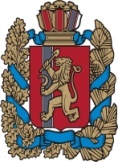 ОКТЯБРЬСКИЙ СЕЛЬСКИЙ СОВЕТ ДЕПУТАТОВБОГУЧАНСКОГО РАЙОНАКРАСНОЯРСКОГО КРАЯРЕШЕНИЕ17.12.2021 г.                   	          Октябрьский  			               № 71/187О внесении изменений в УставОктябрьского сельсовета Богучанского районаВ целях приведения Устава Октябрьского сельсовета Богучанского района Красноярского края в соответствие с требованиями федерального и краевого законодательства, руководствуясь статьёй 20 Устава Октябрьского сельсовета Богучанского района Красноярского края, Октябрьский сельский Совет депутатовРЕШИЛ:1. Внести в Устав Октябрьского сельсовета Богучанского района Красноярского края следующие изменения:1.1. в пункте 1 статьи 2 слова «(далее по тексту Устава также – сельсовет, поселение)» заменить словами «(далее по тексту Устава также –сельсовет, поселение, муниципальное образование)»;1.2. в статье 4:- в абзаце третьем пункта 6 слова «в течение 5 дней, газете» заменить словами «в течение 5 дней со дня их подписания в газете»;- дополнить пунктом 7 следующего содержания:«7. Для официального опубликования муниципальных правовых актов и соглашений дополнительно используется сетевое издание – портал Минюста России «Нормативные правовые акты в Российской Федерации» (http://pravo.minjust.ru, http://право-минюст.рф, регистрация в качестве сетевого издания Эл № ФС77-72471 от 05.03.2018).В случае опубликования полного текста муниципального правового акта на указанном портале, объемные графические и табличные приложения к нему в печатном издании могут не приводиться.»;1.3. в пункте 1 статьи 7:- подпункт 9 изложить в следующей редакции:«9) утверждение правил благоустройства территории поселения, осуществление муниципального контроля в сфере благоустройства, предметом которого является соблюдение правил благоустройства территории поселения, требований к обеспечению доступности для инвалидов объектов социальной, инженерной и транспортной инфраструктур и предоставляемых услуг, организация благоустройства территории поселения в соответствии с указанными правилами;»;- подпункт 33 изложить в следующей редакции:«33) участие в соответствии с федеральным законом в выполнении комплексных кадастровых работ;»;1.4. в статье 7.1:-пункт 1 дополнить подпунктом 20 следующего содержания:«20) осуществление мероприятий по оказанию помощи лицам, находящимся в состоянии алкогольного, наркотического или иного токсического опьянения.»;-пункт 2 изложить в следующей редакции:«2. Органы местного самоуправления поселения вправе решать вопросы, указанные в пункте 1 настоящей статьи, участвовать в осуществлении иных государственных полномочий (не переданных им в соответствии со статьей 19 Федерального закона от 06.10.2003 № 131-ФЗ «Об общих принципах организации местного самоуправления в Российской Федерации»), если это участие предусмотрено федеральными законами, а также решать иные вопросы, не отнесенные к компетенции органов местного самоуправления других муниципальных образований, органов государственной власти и не исключенные из их компетенции федеральными законами и законами Красноярского края, за счет доходов местных бюджетов, за исключением межбюджетных трансфертов, предоставляемых из бюджетов бюджетной системы Российской Федерации, и поступлений налоговых доходов по дополнительным нормативам отчислений.»;1.5. в пункте 2 статьи 7.2 слова «межбюджетных трансфертов» заменить словом «субвенций», слова «в соответствии с Бюджетным кодексом Российской Федерации» исключить;1.6. второе предложение пункта 3 статьи 12 исключить;1.7. подпункт 8 пункта 1 статьи 13 изложить в следующей редакции:«8) прекращения гражданства Российской Федерации либо гражданства иностранного государства - участника международного договора Российской Федерации, в соответствии с которым иностранный гражданин имеет право быть избранным в органы местного самоуправления, наличия гражданства (подданства) иностранного государства либо вида на жительство или иного документа, подтверждающего право на постоянное проживание на территории иностранного государства гражданина Российской Федерации либо иностранного гражданина, имеющего право на основании международного договора Российской Федерации быть избранным в органы местного самоуправления, если иное не предусмотрено международным договором Российской Федерации;»;1.8. в статье 14:-подпункт 14 пункта 1 исключить;- пункт 2 изложить в следующей редакции:«2. Глава поселения представляет Совету ежегодные отчеты о результатах своей деятельности, деятельности администрации, в том числе о решении вопросов, поставленных Советом депутатов в порядке, установленном муниципальным нормативным правовым актом.»;1.9. в пункте 2 статьи 15 слово «органов» исключить;1.10. подпункт 2 пункта 1 статьи 19 изложить в следующей редакции:«2) в случае принятия Советом депутатов решения о самороспуске, за которое проголосовало не менее двух третей депутатов от установленной численности Совета, при этом указанное решение не может быть принято ранее, чем через год с начала осуществления Советом своих полномочий;»;1.11. в пункте 2 статьи 20 слова «и иных подведомственных главе сельсовета органов местного самоуправления,» заменить словом «поселения»;1.12. в пункте 3 статьи 21 слова «не менее 1/3 депутатов Совета» заменить словами «не менее 1/3 депутатов от общего числа избранных депутатов Совета»;1.13. в статье 23:- в пункте 2 слово «администрации» исключить;- в пункте 3 слово «администрации» исключить;1.14. в пункте 6 статьи 25 слова «, член выборного органа местного самоуправления, выборное должностное лицо органа местного самоуправления должны» заменить словом «должен»;1.15. в статье 26:- подпункт 7 пункта 1 изложить в следующей редакции:«7) прекращения гражданства Российской Федерации либо гражданства иностранного государства - участника международного договора Российской Федерации, в соответствии с которым иностранный гражданин имеет право быть избранным в органы местного самоуправления, наличия гражданства (подданства) иностранного государства либо вида на жительство или иного документа, подтверждающего право на постоянное проживание на территории иностранного государства гражданина Российской Федерации либо иностранного гражданина, имеющего право на основании международного договора Российской Федерации быть избранным в органы местного самоуправления, если иное не предусмотрено международным договором Российской Федерации;»;- в пункте 4 слова «, если иное не установлено законодательством» исключить;1.16. пункт 1статьи 26.1 дополнить подпунктом 9 следующего содержания:«9) предоставление служебного жилого помещения, а в случае невозможности предоставления служебного жилого помещения - возмещение расходов по найму жилого помещения, на период исполнения полномочий.»;1.17. в пункте 7статьи 26.2 слова «имеет право на назначение пенсии за выслугу лет» заменить словами «то право на назначение пенсии за выслугу лет предоставляется»;1.18. в пункте 1статьи 26.3:- подпункт 2 исключить;-подпункт 3 изложить в следующей редакции:«3) получение в установленном порядке информации и материалов, необходимых для исполнения полномочий;»;-подпункт 4 изложить в следующей редакции:«4) возмещение расходов, связанных со служебной командировкой, а также с дополнительным профессиональным образованием;»1.19. второе предложение пункта 2 статьи 27 изложить в следующей редакции:«Глава поселения исполняет полномочия Главы администрации.»;1.20. в пункте 1 статьи 29:- подпункт 6 исключить;- подпункт 7 изложить в следующей редакции:«7) от имени поселения осуществляет муниципальные заимствования в соответствии с действующим законодательством;»;- подпункт 12 исключить;1.21. статью 30.1 изложить в следующей редакции:«Статья 30.1. Муниципальный контроль1. Администрация Октябрьского сельсовета организует и осуществляет муниципальный контроль за соблюдением требований, установленных муниципальными правовыми актами, принятыми по вопросам местного значения, а в случаях, если соответствующие виды контроля отнесены федеральными законами к полномочиям органов местного самоуправления, также муниципальный контроль за соблюдением требований, установленных федеральными законами, законами Красноярского края.2. Финансирование деятельности по муниципальному контролю осуществляется из местного бюджета в порядке, определенном бюджетным законодательством.3. Порядок организации и осуществления муниципального контроля, полномочия контрольного органа устанавливаются положением о виде муниципального контроля, утверждаемым представительным органом муниципального образования.4. Муниципальный контроль, в соответствии с частью 9 статьи 1 Федерального закона от 31.07.2020 № 248-ФЗ "О государственном контроле (надзоре) и муниципальном контроле в Российской Федерации" (далее - Федеральный закон от 31.07.2020 № 248-ФЗ), подлежит осуществлению при наличии в границах муниципального образования объектов соответствующего контроля.»;1.22. в подпункте 2 пункта 3 статьи 31 слово «руководителями» заменить словами «руководящим органом»;1.23. в статье 32:- в пункте 2 слово «итогов» заменить словами «итогов голосования»;- в пункте 3 слово «выборов» заменить словами «муниципальных выборов»;1.24. первое предложение пункта 4 статьи 34 дополнить словами «, с учетом особенностей, установленных Федеральным законом от 06.10.2003 № 131-ФЗ»;1.25. пункты 3, 4 статьи 36 изложить в следующей редакции:«3. Порядок организации и проведения публичных слушаний определяется нормативными правовыми актами представительного органа в соответствии с частью 4 статьи 28 Федерального закона от 06.10.2003 № 131-ФЗ «Об общих принципах организации местного самоуправления в Российской Федерации». 4. По проектам правил благоустройства территорий, проектам, предусматривающим внесение изменений в утвержденные правила благоустройства территорий, проводятся публичные слушания в соответствии с законодательством о градостроительной деятельности.»;1.26. в статье 37:- пункт 2 дополнить абзацем следующего содержания:«- жителей муниципального образования или его части, в которых предлагается реализовать инициативный проект, достигших шестнадцатилетнего возраста, - для выявления мнения граждан о поддержке данного инициативного проекта.»;- в пункте 3:абзац первый изложить в следующей редакции:«3. Решение о назначении опроса граждан принимается Советом депутатов поселения. Для проведения опроса граждан может использоваться официальный сайт муниципального образования в информационно-телекоммуникационной сети Интернет. В решении о назначении опроса граждан устанавливаются:»;дополнить абзацем следующего содержания:«- порядок идентификации участников опроса в случае проведения опроса граждан с использованием официального сайта муниципального образования в информационно-телекоммуникационной сети Интернет.»;- пункт 4 дополнить предложением следующего содержания:«В опросе граждан по вопросу выявления мнения граждан о поддержке инициативного проекта вправе участвовать жители муниципального образования или его части, в которых предлагается реализовать инициативный проект, достигшие шестнадцатилетнего возраста.»;- абзац второй пункта 7 дополнить словами «или жителей муниципального образования»;- в пункте 8 слова «субъектов Российской Федерации» заменить словами «Красноярского края»;1.27.в статье 37.1:- пункт 1 после слова «самоуправления» дополнить словами «, обсуждения вопросов внесения инициативных проектов и их рассмотрения,»;- пункт 2 дополнить абзацем следующего содержания:«В собрании граждан по вопросам внесения инициативных проектов и их рассмотрения вправе принимать участие жители соответствующей территории, достигшие шестнадцатилетнего возраста. Порядок назначения и проведения собрания граждан в целях рассмотрения и обсуждения вопросов внесения инициативных проектов определяется нормативным правовым актом Совета депутатов.»;1.28. главу 6 дополнить статьей 38.1 следующего содержания:«Статья 38.1. Инициативные проекты1. В целях реализации мероприятий, имеющих приоритетное значение для жителей муниципального образования или его части, по решению вопросов местного значения или иных вопросов, право решения которых предоставлено органам местного самоуправления, в местную администрацию может быть внесен инициативный проект. Порядок определения части территории Октябрьского сельсовета, на которой могут реализовываться инициативные проекты, устанавливается нормативным правовым актом Совета депутатов.2. С инициативой о внесении инициативного проекта вправе выступить инициативная группа граждан, достигших шестнадцатилетнего возраста и проживающих на территории Октябрьского сельсовета, органы территориального общественного самоуправления (далее - инициаторы проекта). Минимальная численность инициативной группы устанавливается нормативным правовым актом Совета депутатов.3. Порядок выдвижения, внесения, обсуждения, рассмотрения инициативных проектов, а также проведения их конкурсного отбора устанавливается Октябрьским сельским Советом депутатов.»;1.29. пункт 2 статьи 41 дополнить абзацем следующего содержания:«- обсуждение инициативного проекта и принятие решения по вопросу о его одобрении.»;1.30. в статье 42:- в абзаце четвертом пункта 2 слова «жилищного фонда,» заменить словами «могут осуществлять хозяйственную деятельность по»;- дополнить пунктом 3 следующего содержания:«3. Органы территориального общественного самоуправления могут выдвигать инициативный проект в качестве инициаторов проекта.»;1.31. в статье 43 слова «и решениями» заменить словами «и (или) решениями»;1.32. во втором предложении пункта 2 статьи 49 слова «муниципальной собственности» заменить словами «муниципального имущества»;1.33. в статье 54.2:- в пункте 1 слова «законами Российской Федерации и Красноярского края» заменить словами «Налоговым кодексом Российской Федерации»;- пункт 2 изложить в следующей редакции:«2. Под средствами самообложения граждан понимаются разовые платежи граждан, осуществляемые для решения конкретных вопросов местного значения. Размер платежей в порядке самообложения граждан устанавливается в абсолютной величине равным для всех жителей муниципального образования (населенного пункта (либо части его территории), входящего в состав поселения), за исключением отдельных категорий граждан, численность которых не может превышать 30 процентов от общего числа жителей муниципального образования (населенного пункта (либо части его территории), входящего в состав поселения) и для которых размер платежей может быть уменьшен.»;1.34. главу 9 дополнить статьей 54.5 следующего содержания:«Статья 54.3. Финансовое и иное обеспечение реализации инициативных проектов1. Источником финансового обеспечения реализации инициативных проектов, предусмотренных статьей 38.1 настоящего Устава, являются предусмотренные решением о местном бюджете бюджетные ассигнования на реализацию инициативных проектов, формируемые в том числе с учетом объемов инициативных платежей и (или) межбюджетных трансфертов из бюджета Красноярского края, предоставленных в целях финансового обеспечения соответствующих расходных обязательств муниципального образования.2. Под инициативными платежами понимаются денежные средства граждан, индивидуальных предпринимателей и образованных в соответствии с законодательством Российской Федерации юридических лиц, уплачиваемые на добровольной основе и зачисляемые в соответствии с Бюджетным кодексом Российской Федерации в местный бюджет в целях реализации конкретных инициативных проектов.3. В случае, если инициативный проект не был реализован, инициативные платежи подлежат возврату лицам (в том числе организациям), осуществившим их перечисление в местный бюджет. В случае образования по итогам реализации инициативного проекта остатка инициативных платежей, не использованных в целях реализации инициативного проекта, указанные платежи подлежат возврату лицам (в том числе организациям), осуществившим их перечисление в местный бюджет.Порядок расчета и возврата сумм инициативных платежей, подлежащих возврату лицам (в том числе организациям), осуществившим их перечисление в местный бюджет, определяется нормативным правовым актом представительного органа муниципального образования.4. Реализация инициативных проектов может обеспечиваться также в форме добровольного имущественного и (или) трудового участия заинтересованных лиц.»;1.35. в статье 59:- пункт 1 изложить в следующей редакции:«1. Настоящий Устав, муниципальный правовой акт о внесении изменений и дополнений в настоящий Устав подлежат официальному опубликованию после их государственной регистрации и вступают в силу в день, следующий за днем официального опубликования.Глава сельсовета обязан опубликовать зарегистрированный устав сельсовета, муниципальный правовой акт о внесении изменений и дополнений в устав сельсовета в течение семи дней со дня поступления из Управления Министерства юстиции Российской Федерации по Красноярскому краю уведомления о включении сведений об уставе муниципального образования, решении о внесении изменений в устав муниципального образования в государственный реестр уставов муниципальных образований Красноярского края.»;- пункт 4 изложить в новой редакции:«4. Действие подпункта 24 пункта 1 статьи 7 Устава приостановлено до 01.01.2024.».2. Контроль за выполнением данного Решения возложить на Председателя Октябрьского сельского Совета депутатов Марченко Сергея Михайловича.3. Глава Октябрьского сельсовета обязан опубликовать зарегистрированное настоящее Решение в течение семи дней со дня поступления из Управления Министерства юстиции Российской Федерации по Красноярскому краю уведомления о включении сведений о настоящем решении в государственный реестр уставов муниципальных образований Красноярского края.4. Настоящее Решение вступает в силу в день, следующий за днем официального опубликования.Председатель Октябрьского сельскогоСовета депутатов                                                                 С.М. МарченкоИ.о. Главы Октябрьского сельсовета                                    О.А. Самонь